Automotive Steering, Suspension & AlignmentChapter 20 – Alignment Diagnosis and ServiceLesson PlanCHAPTER SUMMARY: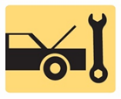 1. Purpose of an Alignment, Prealignment Correction Techniques, and Prealignment Checks 2. Lead/Pull Memory Steer, Torque Steer, Alignment Specifications, and Alignment Setup Procedures3. Measuring Camber, Caster, SAI, Toe and TOOT, and Specifications Versus Alignment Readings4. Checking for Bent Struts, Spindles, or Control Arms5. Checking Frame Alignment of Front-Wheel-Drive Vehicles, and Types of Alignment6. Adjustment Rear Camber and Guidelines for Adjusting Front Camber/SAI and Included Angle7. Front Camber/Caster Adjustment Methods, Adjusting Front Camber/Caster, and Setting Toe8. Centering the Steering Wheel and Tolerance Adjustment Procedure9. Aligning Electronic-Suspension Vehicles and Aligning Modified Vehicles10. Hidden Structural Damage Diagnosis and Reset Steering Angle Sensor (SAS)_____________________________________________________________________________________OBJECTIVES: 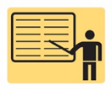 1. List the various checks that should be performed before aligning a vehicle.2. Explain the diagnosis of lead, memory steer, and torque steer.3. Describe alignment specifications and setup procedures.4. Discuss how to measure camber, caster, SAI, toe, and TOOT.5. Describe how to perform a prealignment inspection.6. List the types of alignments.7. Explain how to adjust front camber and caster and rear camber.8. Describe how to set the toe, center the steering wheel, and adjust tolerance.9. Explain the method of aligning electronic-suspension vehicles and modified vehicles.10. Describe how to diagnose hidden structural damage.11. Describe how to reset the steering angle sensor._____________________________________________________________________________________RESOURCES: (All resources may be found at jameshalderman.com)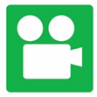 1. Task Sheet: Pre-Alignment Inspection2. Task Sheet: Alignment Angle Readings3. Task Sheet: Four-Wheel Alignment4. Task Sheet: TOOT and SAI5. Task Sheet: Diagnostic Alignment Angles6. Task Sheet: Reset Steering Angle Sensor7. Chapter PowerPoint 8. Crossword and Word Search Puzzles (A4) 9. Videos: (A4) Suspension and Steering 10. Animations: (A4) Suspension and Steering_____________________________________________________________________________________Automotive Steering, Suspension & AlignmentChapter 20 – Alignment Diagnosis and ServiceLesson PlanACTIVITIES: 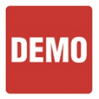 1. Task Sheet: Pre-Alignment Inspection2. Task Sheet: Alignment Angle Readings3. Task Sheet: Four-Wheel Alignment4. Task Sheet: TOOT and SAI5. Task Sheet: Diagnostic Alignment Angles6. Task Sheet: Reset Steering Angle Sensor_____________________________________________________________________________________ASSIGNMENTS: 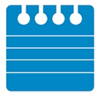 1. Chapter crossword and word search puzzles from the website.2. Complete end of chapter quiz from the textbook. 3. Complete multiple choice and short answer quizzes downloaded from the website._____________________________________________________________________________________CLASS DISCUSSION: 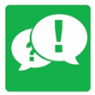 1. Review and group discussion chapter Frequently Asked Questions and Tech Tips sections. 2. Review and group discussion of the five (5) chapter Review Questions._____________________________________________________________________________________NOTES AND EVALUATION: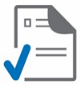 _____________________________________________________________________________________